Email to businesses #1YOUR OPPORTUNITY TO RAISE THE PROFILE OF YOUR INDUSTRYYour business could broaden horizons and inspire a world of opportunityInspiring the Future is an exciting new programme that’s coming soon to schools across New Zealand – including schools in our community.At an Inspiring the Future event, young people hear from people in their own communities, learn about different jobs and why people love doing them, as well as how those people got started in their careers.Watch the videoWe need people from all walks of life to sign up to volunteer, so schools in your community can sign up and schedule events and invite those people to attend.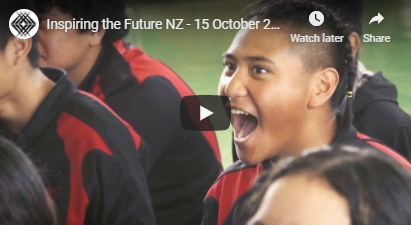 Sign up to volunteer now at Inspiringthefuture.govt.nzSupport your team and showcase your industryBy volunteering to take part, your employees will be seen as role models in your community.Encouraging them to volunteer is a great way to support your team in their professional development, as well as raise the profile of your business and your industry as a whole.Inspiring the Future also offers businesses like yours a great opportunity to demonstrate that your business is a socially responsible one, by engaging with your community and contributing to its ongoing wellbeing.Next stepsWhen your team members sign up they’ll be asked to complete an online profile and a criminal record check form.Their profiles will be visible to schools on the website after the criminal record check. Teachers can then read their profiles and invite them to participate in Inspiring the Future events.Signing up does not mean your team members have to participate in events. They can accept or decline as many event invitations as they wish.Pass it on. Watch it grow.Ask your team to sign up to become Inspiring the Future role models. You’ll find a toolkit of articles, emails videos and more that you can use to help pass the message on at inspiringthefuture.org.nz/businessesFor any questions, please contact inspiringthefuture@tec.govt.nz Email to businesses #2Inspiring the Future is an exciting new programme that’s coming soon to schools in our community and we’d like you to take part. What is Inspiring the Future?At an Inspiring the Future event, students hear from everyday people, from all walks of life. They learn about different jobs and why people love doing them. No matter what your employees do or the journey they took to get there, their stories can help young people to understand the world of opportunity that awaits them.Watch the video We need people from all walks of life to sign up to volunteer, so schools in your community can sign up and schedule events and invite those people to attend. Sign up now at Inspiringthefuture.govt.nz What are the benefits to my business?Raise the profile of your business amongst your community Promote your job role and your industry Opportunity for professional development for you and your teamDemonstrate that your business is a socially responsible one, by engaging with your community and contributing to its ongoing wellbeing.Next steps When you sign up to be an Inspiring the Future role model, you’ll be asked to complete an online profile and a criminal record check form. Your profile will be visible to schools on the website once you have passed the criminal record check. Teachers can then read your profile and invite you to participate in Inspiring the Future events. Signing up does not obligate you to participate in events. You can accept or decline as many event invitations as you wish based on your availability. Sign up nowPass it onIf you don’t want to volunteer but you’d like to help, you can pass the message on to your team. We’ve created a toolkit of resources such as articles for your Intranet and emails you can forward on. Visit inspiringthefuture.org.nz/businesses_______________________-Email to businesses #3Inspiring the Future is an exciting new programme that’s coming soon to schools across New Zealand – including schools in our community. At an Inspiring the Future event, students hear from everyday people, from all walks of life. They learn about different jobs and why people love doing them. Why Inspiring the Future?In 2019, students aged 7 to 13 from across Aotearoa drew pictures of what they wanted to be when they grew up. More than half wanted to do one of just nine most popular jobs. young people’s aspirations don’t align with the types of jobs that will be available in the future. We found patterns of unconscious bias that can limit their potential. For example, boys are nine times more likely than girls to want to work in a trade, and four times more likely to aspire to be an engineer.Less than 1% knew about their preferred role from someone visiting their school from the world of work.Read the research hereYour employees could broaden horizons and inspire a world of opportunityIf you’d like to encourage your employees to take part in Inspiring the Future you can find a toolkit of resources that’ll help you do exactly that at inspiringthefuture.org.nz/businessesTo volunteer yourself, sign up now For any questions, please contact inspiringthefuture@tec.govt.nz